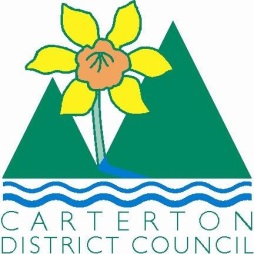 	IN THE MATTER	of the  and Supply of Alcohol Act 2012	AND	IN THE MATTER	of an application by Vaughan Paul for a Special Licence pursuant to s.22 of the Act in respect of premises situated at  and known as Carterton Events Centre.BEFORE THE CARTERTON DISTRICT LICENSING COMMITTEEChairperson: 		Jill Greathead Secretary:			Colin WrightDECISION This is an application for a Special Licence under section 22 of the  and Supply of Alcohol Act 2012.  The application is for the Stage Show Grumpy Old Women and a Ballet presented by the Wairarapa Arts Festival Trust to be held at  and known as Carterton Events Centre, where alcohol will be consumed on the premises.The application was sent to the Police, Inspector and Medical Officer of Health under s. 141 and no reports of opposition were received.  The application was not required to be publically notified.We are satisfied as to the matters to which we must have regard as set out in s.3, s.4 and s.142 of the Act.  We grant the applicant a special licence in terms of s.22 subject to the restrictions imposed by s.147.Accordingly, we set the following conditions under s147 on the licence:alcohol may be sold under the licence only on the following days and during the following hours:Grumpy Old Women Stage Show on Monday the 26th May 2014 between 7.00pm and 10.00pm Ballet on Sunday the 29th June 2014 between 7.00pm and 10.00pmalcohol may be sold or supplied to the following types of people: ticket holders aged 18 and over.the licensee must take the following steps to ensure that the provisions of this Act relating to the sale or supply of alcohol to prohibited persons are observed: a certified manager will be on duty during the event.the licensee must take the following steps to ensure that the provisions of this Act relating to the management of premises are observed: a certified manager will be on duty during the event.drinking water must be freely available at the following places while the premises are open for business: water is available at the bar.food must be available for consumption on the premises as follows: sandwiches, savoury muffins and slices are available for purchase.non-alcohol beverages must be available for sale and supply on the premises as follows: Fruit is available for purchase.the licensee must take the following steps to provide assistance with or information about alternative forms of transport from the premises: Taxi information and a free telephone is provided and signposted at the bar.alcohol may be sold in the following types of container only: plastic.the licence is also subject to the following conditions, which in the committee's opinion are not inconsistent with the Act: a copy of this licence will be displayed so as to be easily read by people present.Dated at Carterton this 22nd day of May 2014.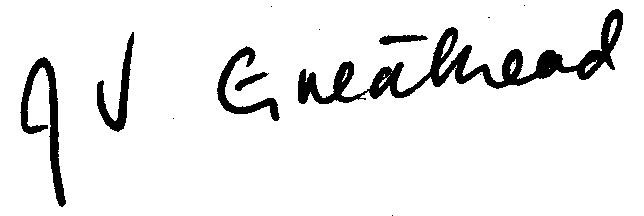 __________________Jill GreatheadDeputy ChairpersonCarterton District Licensing Committee